June 23 - Covid-19 – Rotaract Club GTA Connect  – Small Acts of Kindness100 hand-sewn masks made with love for the clients of the food bank at the Oasis Dufferin Community Centre! And let me be very clear that I did not sew these. Past District Governor Mary Lou Harrison was the delivery service. These were sewn by members of the Small Acts of Rotary Kindness iteam led by the Rotarct Club of GTA Connect.#RotaryResponds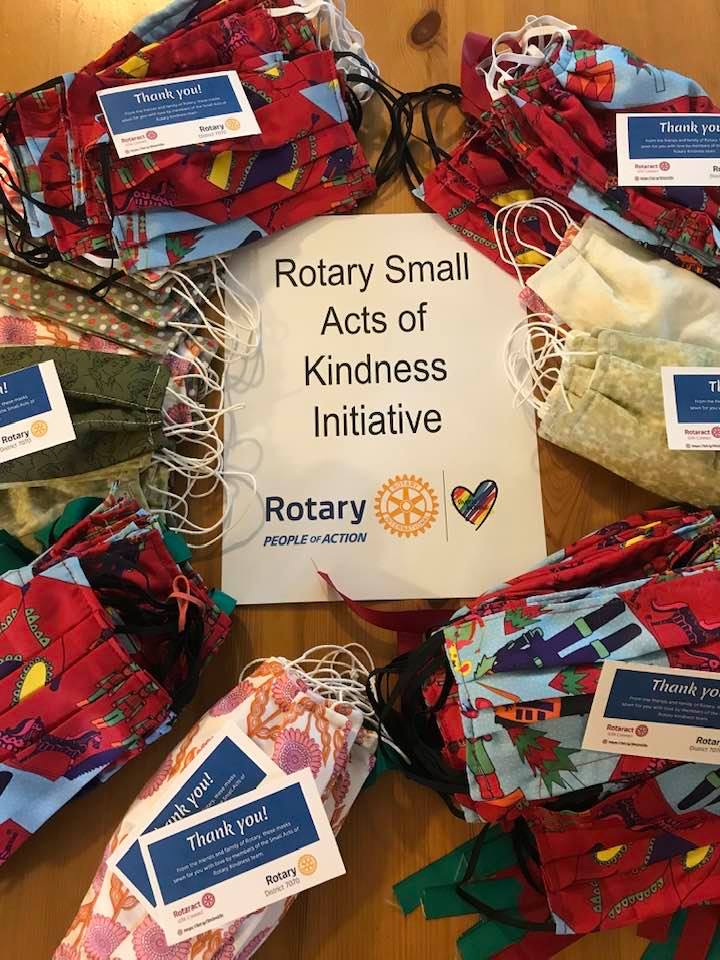 